Felipe Otaborda (Currículo - Profissional)	email:	fo_taborda@yahoo.com.brPerfil do currículo:	Profissional Data de nascimento:	09/01/1981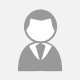 Endereço:	R Professor Arnaldo Joao Semerado, 485 Bloco 2 Ap 25 Bairro:	Jardim Santa EmiliaCidade:	São Paulo - SPCEP:	04184-000Telefone celular:	(11) 982184518Pretensão salarialA partir de R$ 2.500,00Resumo do CurrículoAssistente administrativo com vasta experiência em grandes universidades, sendo FGV – Fundação Getúlio Vargas - e UNIFESP – Universidade Federal de São Paulo. Forte atuação em atendimento ao cliente, aluno e ao corpo docente, conhecimentos da rotina administrativa e rotinas administrativas acadêmicas, tais como: envios e recebimentos de e-mails, análise de documentos, arquivo, confecção e padronização de material didático – impresso e EAD - utilização de sistemas integrados, atendimentos telefônicos e solução e explicação de dúvidas quantos as rotinas administrativas e burocráticas da instituição.Cargo de interesseAssistente Administrativo OperacionalEspecializaçõesExcel, SOS Computadores. (Setembro de 2011) - Concluído; MANUTENÇÃO DE HARDWAREManutenção de hardware, SOS computadores. (Novembro de 2009) - Concluído;DESIGNER GRÁFICODesigner gráfico, Sos computadores. (Fevereiro de 2008) - Concluído.Experiência profissionalFGV - Fundação Getúlio Vargas - 09/2010 até o momentoAssistente de Operações AcadêmicasSalário: R$ 2.200,00Atuação frente à padronização, verificação, revisão e confecção dos materiais didáticos para cursos corporativos, pós- graduação, Mba’s e extensão;Forte participação no atendimento de clientes internos e externos, focado na resolução de problemas, execução do trabalho e informações;Envios de e-mails como forma de atendimento e execução de serviços; Conferência e recebimento de documentos;Responsável pelo cadastro e confecção das identificações de acesso à instituição;Solicitação e compra de livros, juntamente com uma editora central, para o atendimento das demandas dos cursos em andamento;Serviços administrativos e de atendimento em geral.UNIFESP - Escola Paulista de Medicina - Hospital São Paulo – 01/1998 a 04/2007Atendimento ao cliente; Atendimento telefônico; Envios de e-mails;Análise e recebimento de documentos; Rotinas administrativas.Formação	Graduação #1Instituição: UNISA - Universidade de Santo AmaroGrau de formação: Graduação Nome do curso: HistóriaAno atual: Já formadoGraduação #2Instituição: UNISA - Universidade Santo AmaroGrau de formação: GraduaçãoNome do curso: Comunicação Social - Publicidade e Propaganda Ano atual: Já formado